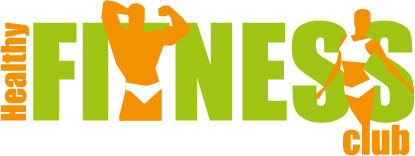 ВРЕМЯПОНЕДЕЛЬНИКВТОРНИКСРЕДАЧЕТВЕРГПЯТНИЦА09:00STRETCH+ABSФранко КристинаBODYPUMPСалыкбай ЖанболатSTRETCH+ABSФранко КристинаBODYPUMPСалыкбай ЖанболатSTRETCH+ABSФранко Кристина09:1510:00ЙОГА+ПИЛАТЕСЛьвова ТатьянаЙОГА+ПИЛАТЕСЛьвова Татьяна14:30ЙОГА+ПИЛАТЕСЛьвова ТатьянаЙОГА+ПИЛАТЕСЛьвова ТатьянаЙОГА+ПИЛАТЕСЛьвова Татьяна19:00TOP BODYФранко КристинаBODYPUMPЮсупов КонстантинTOP BODYФранко КристинаBODYPUMPЮсупов КонстантинTOP BODYФранко Кристина20:00STRETCH+ABSФранко КристинаSTRETCH+ABSФранко КристинаSTRETCH+ABSФранко Кристина20:30TREKKINGЮсупов КонстантинTREKKINGЮсупов КонстантинTREKKINGЮсупов Константин